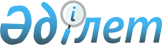 Шиелі ауданының елді мекендерінің шекараларын (шектерін) өзгерту туралыБірлескен Қызылорда облысы Шиелі ауданы әкімдігінің 2020 жылғы 4 қарашадағы № 134 қаулысы және Қызылорда облысы Шиелі аудандық мәслихатының 2020 жылғы 4 қарашадағы № 61/2 шешімі. Қызылорда облысының Әділет департаментінде 2020 жылғы 11 қарашада № 7782 болып тіркелді
      "Қазақстан Республикасының Жер кодексі" Қазақстан Республикасының 2003 жылғы 20 маусымдағы Кодексінің 108-бабының 5-тармағына және "Қазақстан Республикасының әкімшілік – аумақтық құрылысы туралы" Қазақстан Республикасының 1993 жылғы 8 желтоқсандағы Заңының 12-бабының 3) тармақшасына сәйкес Шиелі ауданының әкімдігі Қаулы етеді және Шиелі аудандық мәслихаты ШЕШІМ ҚАБЫЛДАДЫ:
      1. Осы бірлескен қаулы және шешімнің қосымшасына сәйкес Қызылорда облысы Шиелі ауданының елді мекендерінің шекаралары (шектері) өзгертілсін.
      2. Осы бірлескен қаулы және шешім алғашқы ресми жарияланған күнінен бастап қолданысқа енгізіледі. Қызылорда облысы Шиелі ауданы Еңбекші ауылдық округінің Қосүйеңкі елді мекені, Еңбекші ауылдық округінің Еңбекші ауылы, Жиделіарық ауылдық округінің Жиделіарық ауылы, Бестам ауылдық округінің Бестам ауылы, Телікөл ауылдық округінің Ә.Тәжібаев ауылы, Ақмая ауылдық округінің Полуказарма елді мекені, Ақмая ауылдық округінің Ақмая ауылы, Жөлек ауылдық округінің Жөлек ауылы, Жөлек ауылдық округінің Жуантөбе елді мекені, Ортақшыл ауылдық округінің Ортақшыл ауылы, Ортақшыл ауылдық округінің Қызылқайың елді мекенінің шекаралары (шектері)
					© 2012. Қазақстан Республикасы Әділет министрлігінің «Қазақстан Республикасының Заңнама және құқықтық ақпарат институты» ШЖҚ РМК
				
      Шиелі ауданының әкімі 

К. Мубараков

      Шиелі аудандық мәслихаты сессиясының төрағасы 

М. Салқынбаев

      Шиелі аудандық мәслихат хатшысы 

Б. Сыздық
Шиелі ауданының әкімдігі 2020 жылғы 4 қарашасы № 134 мен Шиелі аудандық мәслихатының 2020 жылғы 4 қарашасы № 61/2 бірлескен қаулысы мен шешіміне қосымша
№
Елді мекен атауы
Жалпы алаңы (гектар)
Оның ішінде (гектар):
Оның ішінде (гектар):
Оның ішінде (гектар):
Оның ішінде (гектар):
Басқа да жерлер
№
Елді мекен атауы
Жалпы алаңы (гектар)
Ауылшаруашылығы алқаптары
Ауылшаруашылығы алқаптары
Ауылшаруашылығы алқаптары
Ауылшаруашылығы алқаптары
Басқа да жерлер
№
Елді мекен атауы
Жалпы алаңы (гектар)
Егістік
Көп жылдық екпелер
Шабындық
Жайылымдар
Басқа да жерлер
1
2
3
4
5
6
7
8
1
Еңбекші ауылдық округінің Қосүйеңкі елді мекені
80,38
-
-
-
10,03
70,35
2
Еңбекші ауылдық округінің Еңбекші ауылы
335,0
-
-
-
129,6
205,4
3
Жиделіарық ауылдық округінің Жиделіарық ауылы
177,3
-
-
-
45,9
131,4
4
Бестам ауылдық округінің Бестам ауылы
582,8
-
-
-
311,7
271,1
5
Телікөл ауылдық округінің Ә.Тәжібаев ауылы
409,3
-
-
-
227,3
182,0
6
Ақмая ауылдық округінің Полуказарма елді мекені
30,11
-
-
-
3,94
26,17
7
Ақмая ауылдық округінің Ақмая ауылы
383,09
-
-
-
67,03
316,06
8
Жөлек ауылдық округінің Жөлек ауылы
441,5
-
-
-
173,2
268,3
9
Жөлек ауылдық округінің Жуантөбе елді мекені
42,49
-
-
-
17,89
24,6
10
Ортақшыл ауылдық округінің Ортақшыл ауылы
346,8
-
-
-
103,9
242,9
11
Ортақшыл ауылдық округінің Қызылқайың елді мекені
108,48
-
-
-
53,53
54,95
Барлығы:
2937,25
1144,02
1793,23